GEW Examenplan: Combi MzVz BOL 3 jaar / 2,5 jaar  GEW Leerplan incl. examenplan Combi MzVz BBL 2 jaar (SAVK) 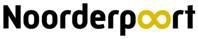 Aanvraagformulier Vrijstelling  Beroepsgericht(e) examen(s) / Keuzedeelexamen(s) Aanvraagformulier Vrijstelling  Beroepsgericht(e) examen(s) / Keuzedeelexamen(s) Naam school:  Noorderpoort Gezondheidszorg en Welzijn Datum aanvraag: Gegevens student Gegevens student Naam ID-nummer People Soft E-mailadres Gegevens opleiding Gegevens opleiding Opleiding die je gaat volgen + evt. klas/cohort/KDOpleiding die je hebt gevolgd  + oude klas/cohort/KDGegevens over de vrijstelling(en): Gegevens over de vrijstelling(en): Gegevens over de vrijstelling(en): Gegevens over de vrijstelling(en): Gegevens over de vrijstelling(en): Volg. nr. Ik vraag vrijstelling aan voor het volgende examen binnen de opleiding Mz / Vz: Op basis van het eerder/elders behaalde examen bij de vorige opleiding (zie boven): Op basis van het eerder/elders behaalde examen bij de vorige opleiding (zie boven): Op basis van het eerder/elders behaalde examen bij de vorige opleiding (zie boven): Volg. nr. Nummer en naam examen (evt. examennummer + altijd werkprocescode(s))Nummer en naam examen (werkprocescode invullen)Resultaat (bewijs toevoegen) Stage- of werkplek (org., wanneer, aantal uren) 1 2 3 45Stuur het tot hier ingevulde formulier met een kopie van het bewijs per examen of voor alle examens samen (bv. diploma met resultatenlijst of beoordelingslijst van het behaalde examen) naar de schoolexamencommissie van je school. Je ontvangt binnen twee weken bericht. Stuur het tot hier ingevulde formulier met een kopie van het bewijs per examen of voor alle examens samen (bv. diploma met resultatenlijst of beoordelingslijst van het behaalde examen) naar de schoolexamencommissie van je school. Je ontvangt binnen twee weken bericht. Stuur het tot hier ingevulde formulier met een kopie van het bewijs per examen of voor alle examens samen (bv. diploma met resultatenlijst of beoordelingslijst van het behaalde examen) naar de schoolexamencommissie van je school. Je ontvangt binnen twee weken bericht. Stuur het tot hier ingevulde formulier met een kopie van het bewijs per examen of voor alle examens samen (bv. diploma met resultatenlijst of beoordelingslijst van het behaalde examen) naar de schoolexamencommissie van je school. Je ontvangt binnen twee weken bericht. Stuur het tot hier ingevulde formulier met een kopie van het bewijs per examen of voor alle examens samen (bv. diploma met resultatenlijst of beoordelingslijst van het behaalde examen) naar de schoolexamencommissie van je school. Je ontvangt binnen twee weken bericht. Beslissing schoolexamencommissie over de vrijstelling(en): Beslissing schoolexamencommissie over de vrijstelling(en): Beslissing schoolexamencommissie over de vrijstelling(en): Beslissing schoolexamencommissie over de vrijstelling(en): Volg. nr. Akkoord /  Niet akkoord Motivatie Handtekening en datum  1 2 3 45 Beslissing plaatsingscommissie opleiding over plaatsing in klas/leerjaar en hierbij horende afspraken m.b.t. beroepsgerichte lessen/toetsen, BPV, loopbaan, burgerschap, keuzedelen, Nederlands, rekenen: Handtekening en datum: Plaatsing in klas/leerjaar:Afspraken over lessen en toetsen:NB We gaan terughoudend om met vrijstelling voor lessen en toetsen, omdat je moet voldoen aan de wettelijke urennorm ook voor studiefinanciering (BOL) of de lesdag vaak een werkdag is (BBL). We geven geen vrijstelling voor praktijklessen, omdat meer oefenen altijd zinvol is. Bij opnieuw doen van toetsen telt het hoogste cijfer.Afspraken over loopbaan en burgerschap:NB Hiervoor mag vanuit de wettelijke inspanningsverplichting voor het diploma geen vrijstelling gegeven worden.Afspraken over Nederlands en rekenen:Afspraken over BPV:Overige afspraken:Plaatsing in klas/leerjaar:Afspraken over lessen en toetsen:NB We gaan terughoudend om met vrijstelling voor lessen en toetsen, omdat je moet voldoen aan de wettelijke urennorm ook voor studiefinanciering (BOL) of de lesdag vaak een werkdag is (BBL). We geven geen vrijstelling voor praktijklessen, omdat meer oefenen altijd zinvol is. Bij opnieuw doen van toetsen telt het hoogste cijfer.Afspraken over loopbaan en burgerschap:NB Hiervoor mag vanuit de wettelijke inspanningsverplichting voor het diploma geen vrijstelling gegeven worden.Afspraken over Nederlands en rekenen:Afspraken over BPV:Overige afspraken:Leerjaar 1 MVZ (3 jr.) P1 School P2 School P3 School P4 School Leerjaar 1 MVZK (2,5 jr) P1-P2 School (10 wk., sept. – nov. of febr.-april) P1-P2 School (10 wk., sept. – nov. of febr.-april) P3-P4 School  (10 wk., nov.-jan. of april-juli) P3-P4 School  (10 wk., nov.-jan. of april-juli) Examens Geen examens  Geen examens  Geen examens  Geen examens  Leerjaar 2 P5/P6 BPV-1 P5/P6 BPV-1 P7 School P8 School Examens Basisdeel  Examens in de BPV: EXEA Examen 2: Ondersteunt bij persoonlijke verzorging B1-K1-W4 / B1-K1-W2 Examen 3: Ondersteunt bij wonen en huishouden * B1-K1-W1 / B1-K1-W3 Examen 4: Reageert op onvoorziene en crisis-situaties B1-K1-W8 / B1-K1-W5Examen 8: Begeleidt een cliënt B1-K1-W6 Examen 13: Werkt samen met andere beroepsgroepen in de zorg B1-K2-W2 Examens in de BPV: EXEA Examen 2: Ondersteunt bij persoonlijke verzorging B1-K1-W4 / B1-K1-W2 Examen 3: Ondersteunt bij wonen en huishouden * B1-K1-W1 / B1-K1-W3 Examen 4: Reageert op onvoorziene en crisis-situaties B1-K1-W8 / B1-K1-W5Examen 8: Begeleidt een cliënt B1-K1-W6 Examen 13: Werkt samen met andere beroepsgroepen in de zorg B1-K2-W2 Examens op school (praktijksimulatie/praktijksituatie) EXEB Examen 7/21: Voert verpleegtechnische handelingen uit B1-K1-W5 / P1-K1-W3 (BGZ)Examen 9: Geeft voorlichting, advies en instructie B1-K1-W7  Examen 10: Ondersteunt de cliënt bij dagbesteding B1-K1-W4  Keuzedeelexamen ZIT  Examens op school (praktijksimulatie/praktijksituatie) EXEB Examen 7/21: Voert verpleegtechnische handelingen uit B1-K1-W5 / P1-K1-W3 (BGZ)Examen 9: Geeft voorlichting, advies en instructie B1-K1-W7  Examen 10: Ondersteunt de cliënt bij dagbesteding B1-K1-W4  Keuzedeelexamen ZIT  Leerjaar 3 P9 School P10 School P11/P12 BPV-2 P11/P12 BPV-2 Examens Basisdeel Examens Profieldeel Examens op school  EXEC Examen 1: Onderkent de gezondheidssituatie en inventariseert de ondersteuningsvraag B1-K1-W2 / B1-K1-W1 Examen 16/20: Stelt (mede) het ondersteuningsplan op B1-K1-W3 / P2-K1-W1 (BSD) NED InstellingsexamensNED Centraal examen REK Centraal examen Examens op school EXEE Examen 11: Werkt aan bevorderen en bewaken van kwaliteitszorg B1-K2-W3 / B1-K2-W2   Examen 12: Werkt aan de eigen deskundigheid B1-K2-W1 / B1-K2- W1  Examen 14/22: Begeleidt nieuwe collega’s, stagiaires en/of vrijwilligers B1-K2-W4 P1- K1-W4 (BGZ) Afronden diplomaverplichtingen: Loopbaan Burgerschap Examens in de BPV EXED Examen 5: Stemt de zorgverlening af B1-K1-W9 / B1-K1-W6  Examen 6: Evalueert de zorgverlening B1-K1-W10  / B1-K1-W7  EXEF (Profielexamen) Profiel VVT/MZ-BSD (ouderenzorg) Examen 15, 17, 18, 19OF Profiel GHZ/MZ-GHZ (verst. geh.zorg) Examen 23, 24, 25, 26 Afronden BPV2e  keuzedeelexamen  Examens in de BPV EXED Examen 5: Stemt de zorgverlening af B1-K1-W9 / B1-K1-W6  Examen 6: Evalueert de zorgverlening B1-K1-W10  / B1-K1-W7  EXEF (Profielexamen) Profiel VVT/MZ-BSD (ouderenzorg) Examen 15, 17, 18, 19OF Profiel GHZ/MZ-GHZ (verst. geh.zorg) Examen 23, 24, 25, 26 Afronden BPV2e  keuzedeelexamen   Leerjaar 1P1P2P2P2P2P3P3P4BPV-per.BPV-1BPV-1BPV-1BPV-1BPV-1BPV-1BPV-1BPV-1Doelgroep/BrancheOuderen- en chronisch ziekenzorg (BSD/VVT), Gehandicaptenzorg (GHZ), Geestelijke gezondheidszorg (BSD/GGZ)Ouderen- en chronisch ziekenzorg (BSD/VVT), Gehandicaptenzorg (GHZ), Geestelijke gezondheidszorg (BSD/GGZ)Ouderen- en chronisch ziekenzorg (BSD/VVT), Gehandicaptenzorg (GHZ), Geestelijke gezondheidszorg (BSD/GGZ)Ouderen- en chronisch ziekenzorg (BSD/VVT), Gehandicaptenzorg (GHZ), Geestelijke gezondheidszorg (BSD/GGZ)Ouderen- en chronisch ziekenzorg (BSD/VVT), Gehandicaptenzorg (GHZ), Geestelijke gezondheidszorg (BSD/GGZ)Ouderen- en chronisch ziekenzorg (BSD/VVT), Gehandicaptenzorg (GHZ), Geestelijke gezondheidszorg (BSD/GGZ)Ouderen- en chronisch ziekenzorg (BSD/VVT), Gehandicaptenzorg (GHZ), Geestelijke gezondheidszorg (BSD/GGZ)Ouderen- en chronisch ziekenzorg (BSD/VVT), Gehandicaptenzorg (GHZ), Geestelijke gezondheidszorg (BSD/GGZ)Project in Thema (PIT)1 Ondersteunen bij persoonlijke verzorging en bij wonen en huishouden1 Ondersteunen bij persoonlijke verzorging en bij wonen en huishouden2 Herkennen van ondersteuningsvragen en begeleiden van de cliënt 2 Herkennen van ondersteuningsvragen en begeleiden van de cliënt 2 Herkennen van ondersteuningsvragen en begeleiden van de cliënt 3 Begeleiden (van groepen) bij dagbesteding en reageren op onvoorziene situaties3 Begeleiden (van groepen) bij dagbesteding en reageren op onvoorziene situaties4 Plannen, uitvoeren, evalueren en afstemmen van zorg en begeleiding School: ontwikkelen kennis en vaardigheden bij de werkprocessen en het keuzedeel, toepassen kennis en vaardigheden in projecten,examineren van de werkprocessen en het keuzedeelBPV: uitvoeren en examineren van de werkprocessen en het keuzedeel Recht = VZ-IGCursief = MZ3Blauw = keuzedeel (KZD)EXEAExamen 2: Ondersteunt bij persoonlijke verzorgingB1-K1-W4: Biedt persoonlijke verzorging B1-K1-W2: Ondersteunt de cliënt bij persoonlijke verzorging EXEAExamen 3: Ondersteunt bij wonen en huishoudenB1-K1-W1: Ondersteunt bij het voeren van de regie bij wonen en huishouden B1-K1-W3: Ondersteunt de cliënt bij wonen en huishouden. EXEAExamen 2: Ondersteunt bij persoonlijke verzorgingB1-K1-W4: Biedt persoonlijke verzorging B1-K1-W2: Ondersteunt de cliënt bij persoonlijke verzorging EXEAExamen 3: Ondersteunt bij wonen en huishoudenB1-K1-W1: Ondersteunt bij het voeren van de regie bij wonen en huishouden B1-K1-W3: Ondersteunt de cliënt bij wonen en huishouden. EXEAExamen 8: Begeleidt een cliëntB1-K1-W6: Begeleidt een zorgvragerEXEBExamen 10: Ondersteunt de cliënt bij dagbesteding B1-K1-W4: Ondersteunt de cliënt bij dagbestedingEXEAExamen 8: Begeleidt een cliëntB1-K1-W6: Begeleidt een zorgvragerEXEBExamen 10: Ondersteunt de cliënt bij dagbesteding B1-K1-W4: Ondersteunt de cliënt bij dagbestedingEXEAExamen 8: Begeleidt een cliëntB1-K1-W6: Begeleidt een zorgvragerEXEBExamen 10: Ondersteunt de cliënt bij dagbesteding B1-K1-W4: Ondersteunt de cliënt bij dagbestedingEXEAExamen 4: Reageert op onvoorziene en crisissituaties B1-K1-W8: Reageert op onvoorziene en crisissit. B1-K1-W5: Reageert op onvoorziene en crisissit.EXECExamen 1: Onderkent de gezondheidstoestand en inventariseert ondersteuningsvragen  B1-K1-W2: Onderkent de gezondheidstoestand op som. en psychosoc. gebiedB1-K1-W1: Inventariseert ondersteuningsvr. ve cliëntEXEAExamen 4: Reageert op onvoorziene en crisissituaties B1-K1-W8: Reageert op onvoorziene en crisissit. B1-K1-W5: Reageert op onvoorziene en crisissit.EXECExamen 1: Onderkent de gezondheidstoestand en inventariseert ondersteuningsvragen  B1-K1-W2: Onderkent de gezondheidstoestand op som. en psychosoc. gebiedB1-K1-W1: Inventariseert ondersteuningsvr. ve cliëntEXEAExamen 13: Werkt samen met andere beroepsgroepen in de zorg B1-K2-W2 Werkt samen met andere beroepsgr. in de zorg EXECExamen 16/20: Stelt (mede) het zorgplan op B1-K1-W3 Stelt (mede) het zorgplan op P2-K1-W1 Levert een bijdrage aan het ondersteuningsplanEXEDExamen 5: Stemt de zorgverlening af B1-K1-W9: Stemt de zorg-verlening af met alle betr. B1-K1-W6: Stemt de werkzaamheden afExamen KZDLeerjaar 2P5/P6 SchoolP5/P6 SchoolP5/P6 SchoolP5/P6 SchoolP5/P6 SchoolP7/P8 SchoolP7/P8 SchoolP7/P8 SchoolBPV-per.BPV-2BPV-2BPV-2BPV-2BPV-2BPV-2BPV-2BPV2Doelgroep/BrancheOuderen- en chronisch ziekenzorg (BSD/VVT), Gehandicaptenzorg (GHZ), Geestelijke gezondheidszorg (BSD/GGZ)Ouderen- en chronisch ziekenzorg (BSD/VVT), Gehandicaptenzorg (GHZ), Geestelijke gezondheidszorg (BSD/GGZ)Ouderen- en chronisch ziekenzorg (BSD/VVT), Gehandicaptenzorg (GHZ), Geestelijke gezondheidszorg (BSD/GGZ)Ouderen- en chronisch ziekenzorg (BSD/VVT), Gehandicaptenzorg (GHZ), Geestelijke gezondheidszorg (BSD/GGZ)Ouderen- en chronisch ziekenzorg (BSD/VVT), Gehandicaptenzorg (GHZ), Geestelijke gezondheidszorg (BSD/GGZ)Ouderen- en chronisch ziekenzorg (BSD/VVT), Gehandicaptenzorg (GHZ), Geestelijke gezondheidszorg (BSD/GGZ)Ouderen- en chronisch ziekenzorg (BSD/VVT), Gehandicaptenzorg (GHZ), Geestelijke gezondheidszorg (BSD/GGZ)Ouderen- en chronisch ziekenzorg (BSD/VVT), Gehandicaptenzorg (GHZ), Geestelijke gezondheidszorg (BSD/GGZ)Project in Thema (PIT)5 Samenwerken bij zorg en begeleiding5 Samenwerken bij zorg en begeleiding5 Samenwerken bij zorg en begeleiding5 Samenwerken bij zorg en begeleiding6 Professioneel ver-pleegtechnisch handelen 6 Professioneel ver-pleegtechnisch handelen 7 Bevorderen van deskun-digheid en kwaliteit 8 Verdieping in een brancheSchool: ontwikkelen kennis en vaardigheden bij de werkprocessen en het keuzedeel, toepassen kennis en vaardigheden in projecten,examineren van de werkprocessen en het keuzedeelBPV: uitvoeren en examineren van de werkprocessen en het keuzedeel Recht = VZ-IGCursief = MZ3Blauw = keuzedeel (KZD)EXEDExamen 6: Evalueert de zorgverlening B1-K1-W10B1-K1- W7EXEEExamen 14/22: Begeleidt nieuwe collega’s, stagiai-res en/of vrijwilligersB1-K2-W4P1-K1-W4 (BGZ)EXEDExamen 6: Evalueert de zorgverlening B1-K1-W10B1-K1- W7EXEEExamen 14/22: Begeleidt nieuwe collega’s, stagiai-res en/of vrijwilligersB1-K2-W4P1-K1-W4 (BGZ)EXEDExamen 6: Evalueert de zorgverlening B1-K1-W10B1-K1- W7EXEEExamen 14/22: Begeleidt nieuwe collega’s, stagiai-res en/of vrijwilligersB1-K2-W4P1-K1-W4 (BGZ)EXEDExamen 6: Evalueert de zorgverlening B1-K1-W10B1-K1- W7EXEEExamen 14/22: Begeleidt nieuwe collega’s, stagiai-res en/of vrijwilligersB1-K2-W4P1-K1-W4 (BGZ)EXEBExamen 7/21: Voert verpleegtechnische handelingen uit B1-K1-W5P1-K1-W3 (BGZ)Examen 9: Geeft voorlichting, advies en instructieB1-K1-W7Examen KZDEXEBExamen 7/21: Voert verpleegtechnische handelingen uit B1-K1-W5P1-K1-W3 (BGZ)Examen 9: Geeft voorlichting, advies en instructieB1-K1-W7Examen KZDEXEE (Incl. examengesprek halverwege P8)Examen 11: Werkt aan bevorderen en bewaken van kwaliteitszorgB1-K2-W3 Werkt aan bevorderen en bewaken van kwal.zorg B1-K2-W2 Werkt aan bevorderen en bewaken van kwal.zorg Examen 12: Werkt aan de eigen deskundigheidB1-K2- W1 Werkt aan de eigen deskundigheidB1-K2- W1 Werkt aan de eigen deskundigheidExamen KZDEXEE (Incl. examengesprek halverwege P8)Examen 11: Werkt aan bevorderen en bewaken van kwaliteitszorgB1-K2-W3 Werkt aan bevorderen en bewaken van kwal.zorg B1-K2-W2 Werkt aan bevorderen en bewaken van kwal.zorg Examen 12: Werkt aan de eigen deskundigheidB1-K2- W1 Werkt aan de eigen deskundigheidB1-K2- W1 Werkt aan de eigen deskundigheidExamen KZDSchool: ontwikkelen kennis en vaardigheden bij de werkprocessen en het keuzedeel, toepassen kennis en vaardigheden in projecten,examineren van de werkprocessen en het keuzedeelBPV: uitvoeren en examineren van de werkprocessen en het keuzedeel Recht = VZ-IGCursief = MZ3Blauw = keuzedeel (KZD)EXEFProfiel MZ3-BSD/VIG-VVT (ouderenzorg)Examen 15: Ondersteunt de cliëntExamen 17: Begeleidt bij dagelijkse activiteitenExamen 18: Werkt verbindend samen met naastbetrokkenen en andere zorgverlenersExamen 19: Biedt zorg in de woonsituatieProfiel MZ3-BGZ/VIG-GHZ (gehandicaptenzorg)Examen 23: Ondersteunt en begeleidt bij het behouden en stimuleren van de ontwikkelingExamen 24: Communiceert en begeleidt de communicatie met doelgroepenExamen 25: Begeleidt individuele zorgvragers in de groepExamen 26: Ondersteunt en motiveert een groep cliënten bij activiteitenProfiel MZ3-BSD/VIG-GGZ  (psychiatrie)Examen 27: Ondersteunt de cliënt bij maatschappelijke participatieExamen 28: Begeleidt cliënten en naastbetrokkenenEXEFProfiel MZ3-BSD/VIG-VVT (ouderenzorg)Examen 15: Ondersteunt de cliëntExamen 17: Begeleidt bij dagelijkse activiteitenExamen 18: Werkt verbindend samen met naastbetrokkenen en andere zorgverlenersExamen 19: Biedt zorg in de woonsituatieProfiel MZ3-BGZ/VIG-GHZ (gehandicaptenzorg)Examen 23: Ondersteunt en begeleidt bij het behouden en stimuleren van de ontwikkelingExamen 24: Communiceert en begeleidt de communicatie met doelgroepenExamen 25: Begeleidt individuele zorgvragers in de groepExamen 26: Ondersteunt en motiveert een groep cliënten bij activiteitenProfiel MZ3-BSD/VIG-GGZ  (psychiatrie)Examen 27: Ondersteunt de cliënt bij maatschappelijke participatieExamen 28: Begeleidt cliënten en naastbetrokkenenEXEFProfiel MZ3-BSD/VIG-VVT (ouderenzorg)Examen 15: Ondersteunt de cliëntExamen 17: Begeleidt bij dagelijkse activiteitenExamen 18: Werkt verbindend samen met naastbetrokkenen en andere zorgverlenersExamen 19: Biedt zorg in de woonsituatieProfiel MZ3-BGZ/VIG-GHZ (gehandicaptenzorg)Examen 23: Ondersteunt en begeleidt bij het behouden en stimuleren van de ontwikkelingExamen 24: Communiceert en begeleidt de communicatie met doelgroepenExamen 25: Begeleidt individuele zorgvragers in de groepExamen 26: Ondersteunt en motiveert een groep cliënten bij activiteitenProfiel MZ3-BSD/VIG-GGZ  (psychiatrie)Examen 27: Ondersteunt de cliënt bij maatschappelijke participatieExamen 28: Begeleidt cliënten en naastbetrokkenenEXEFProfiel MZ3-BSD/VIG-VVT (ouderenzorg)Examen 15: Ondersteunt de cliëntExamen 17: Begeleidt bij dagelijkse activiteitenExamen 18: Werkt verbindend samen met naastbetrokkenen en andere zorgverlenersExamen 19: Biedt zorg in de woonsituatieProfiel MZ3-BGZ/VIG-GHZ (gehandicaptenzorg)Examen 23: Ondersteunt en begeleidt bij het behouden en stimuleren van de ontwikkelingExamen 24: Communiceert en begeleidt de communicatie met doelgroepenExamen 25: Begeleidt individuele zorgvragers in de groepExamen 26: Ondersteunt en motiveert een groep cliënten bij activiteitenProfiel MZ3-BSD/VIG-GGZ  (psychiatrie)Examen 27: Ondersteunt de cliënt bij maatschappelijke participatieExamen 28: Begeleidt cliënten en naastbetrokkenenEXEFProfiel MZ3-BSD/VIG-VVT (ouderenzorg)Examen 15: Ondersteunt de cliëntExamen 17: Begeleidt bij dagelijkse activiteitenExamen 18: Werkt verbindend samen met naastbetrokkenen en andere zorgverlenersExamen 19: Biedt zorg in de woonsituatieProfiel MZ3-BGZ/VIG-GHZ (gehandicaptenzorg)Examen 23: Ondersteunt en begeleidt bij het behouden en stimuleren van de ontwikkelingExamen 24: Communiceert en begeleidt de communicatie met doelgroepenExamen 25: Begeleidt individuele zorgvragers in de groepExamen 26: Ondersteunt en motiveert een groep cliënten bij activiteitenProfiel MZ3-BSD/VIG-GGZ  (psychiatrie)Examen 27: Ondersteunt de cliënt bij maatschappelijke participatieExamen 28: Begeleidt cliënten en naastbetrokkenenEXEFProfiel MZ3-BSD/VIG-VVT (ouderenzorg)Examen 15: Ondersteunt de cliëntExamen 17: Begeleidt bij dagelijkse activiteitenExamen 18: Werkt verbindend samen met naastbetrokkenen en andere zorgverlenersExamen 19: Biedt zorg in de woonsituatieProfiel MZ3-BGZ/VIG-GHZ (gehandicaptenzorg)Examen 23: Ondersteunt en begeleidt bij het behouden en stimuleren van de ontwikkelingExamen 24: Communiceert en begeleidt de communicatie met doelgroepenExamen 25: Begeleidt individuele zorgvragers in de groepExamen 26: Ondersteunt en motiveert een groep cliënten bij activiteitenProfiel MZ3-BSD/VIG-GGZ  (psychiatrie)Examen 27: Ondersteunt de cliënt bij maatschappelijke participatieExamen 28: Begeleidt cliënten en naastbetrokkenenEXEFProfiel MZ3-BSD/VIG-VVT (ouderenzorg)Examen 15: Ondersteunt de cliëntExamen 17: Begeleidt bij dagelijkse activiteitenExamen 18: Werkt verbindend samen met naastbetrokkenen en andere zorgverlenersExamen 19: Biedt zorg in de woonsituatieProfiel MZ3-BGZ/VIG-GHZ (gehandicaptenzorg)Examen 23: Ondersteunt en begeleidt bij het behouden en stimuleren van de ontwikkelingExamen 24: Communiceert en begeleidt de communicatie met doelgroepenExamen 25: Begeleidt individuele zorgvragers in de groepExamen 26: Ondersteunt en motiveert een groep cliënten bij activiteitenProfiel MZ3-BSD/VIG-GGZ  (psychiatrie)Examen 27: Ondersteunt de cliënt bij maatschappelijke participatieExamen 28: Begeleidt cliënten en naastbetrokkenenEXEFProfiel MZ3-BSD/VIG-VVT (ouderenzorg)Examen 15: Ondersteunt de cliëntExamen 17: Begeleidt bij dagelijkse activiteitenExamen 18: Werkt verbindend samen met naastbetrokkenen en andere zorgverlenersExamen 19: Biedt zorg in de woonsituatieProfiel MZ3-BGZ/VIG-GHZ (gehandicaptenzorg)Examen 23: Ondersteunt en begeleidt bij het behouden en stimuleren van de ontwikkelingExamen 24: Communiceert en begeleidt de communicatie met doelgroepenExamen 25: Begeleidt individuele zorgvragers in de groepExamen 26: Ondersteunt en motiveert een groep cliënten bij activiteitenProfiel MZ3-BSD/VIG-GGZ  (psychiatrie)Examen 27: Ondersteunt de cliënt bij maatschappelijke participatieExamen 28: Begeleidt cliënten en naastbetrokkenen